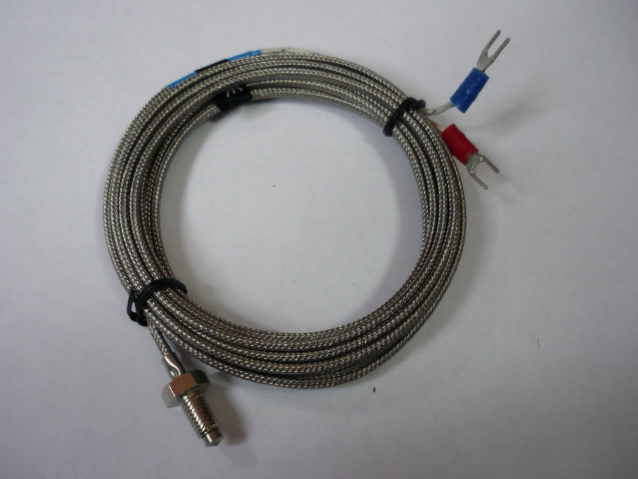 Код из 1САртикулНаименование/ Бренд/ПоставщикГабариты,Д*Ш*ВммМасса,грМатериалМесто установки/НазначениеF0032724Термопара 3М/КL=12МеталлГорячий пресс GHP 6x100F0032724L=12МеталлГорячий пресс GHP 6x100F0032724WeiliL=12МеталлГорячий пресс GHP 6x100